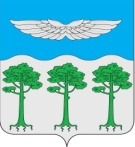 КРАСНОЯРСКИЙ КРАЙТУРУХАНСКИЙ РАЙОНБОРСКИЙ СЕЛЬСКИЙ СОВЕТ ДЕПУТАТОВРЕШЕНИЕ 25.12.2023 г.                                         п. Бор			             №  26-178О внесении изменений в решение Борского сельского Совета депутатов от 23.05.2022 г. № 15-104 «Об утверждении Положения о бюджетном процессе в муниципальном образовании Борский сельсовет»Руководствуясь ст. 27,29 Устава Борского сельсовета, Борский сельский Совет депутатовРЕШИЛ:Внести в решение Борского сельского Совета депутатов от 23.05.2022 г. № 15-104 «Об утверждении Положения о бюджетном процессе в муниципальном образовании Борский сельсовет» следующие изменения:1.1. В главе 2 Положения статью 13 Среднесрочный финансовый план Борского сельсовета исключить. 2. Контроль за исполнением настоящего решения возложить на планово-бюджетную комиссию.3. Решение вступает в силу его официального опубликования в информационном бюллетене «Борский вестник» и подлежит размещению на официальном сайте администрации Борского сельсовета http://borchane.ru.Председатель Борского сельскогоСовета депутатов                                                              Е.М. ХохловаИ.о. главы Борского сельсовета                                       Е.А. Вегелин 